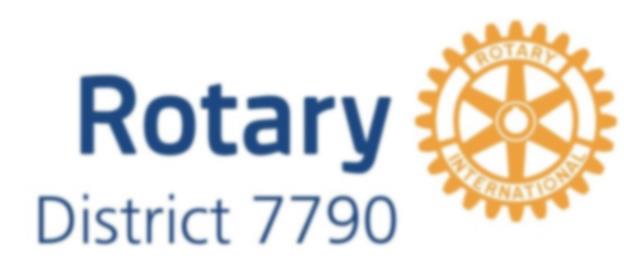 2016 COUNCIL OF LEGISLATIONNEW PROVISIONS FOR ROTARY INTERNATIONAL  BEGINNING ON July 1, 2016ArticleNew provisions for R.I.DetailsRiRI3.030.4RiRi10.070.3aRiRi10.070.3bRiRi10.070.5New :Modification :To authorize the RI Board to suspend or terminate a club for litigation-related actions and to amend the provisions for repeated election complaints from a district The relevant texts are available upon request.This proposed enactment allows the RI Board to take action when a club or 36 Rotarian sues RI or The Rotary Foundation prior to exhausting the remedies 37 provided for in the RI Bylaws for disputing elections (463-52)RiRI1RiRI2.010.1RiRI2.020RiRI2.30SC2SC3SC6.1SC9.1New :To remove the distinction between traditional clubs and e-clubsThe relevant texts are available on request.This enactment would allow traditional clubs to have weekly meetings online occasionally and e-clubs to have weekly meetings in person as well as online. Traditional clubs could have more flexibility in managing weekly meetings, while e-clubs could have opportunities to meet face-to-face, furthering fellowship, which can lead to strengthening clubs. (355-145)RiRI 2.010.2New :To provide for a minimum number of charter members for new clubsAdd :New Clubs. The minimum number of charter members for a new club shall be 20.This enactment seeks to reflect this provision in the RI  Bylaws and clearly indicate the charter member requirement for establishing a  new club (Majority)RiRI15.010.1New :To revise the Board’s authority to change district boundariesAmend:
Eliminating and Changing Boundaries.  The board may eliminate or change the boundaries of any district with fewer than 33 clubs more than 100 clubs or fewer than 1,100 Rotarians, and in conjunction  with any such change, the board may move the clubs from such districts into  adjacent districts. The board also may merge such districts with other districts or divide the districts. No Otherwise, no change shall be made to the boundaries of  any district with 33 or more clubs and 1,100 or more Rotarians over the objection  of a majority of the total number of clubs in the district The article continues unchanged))This proposal will enable the RI Board to move the clubs in undersized districts into adjoining districts. It also will permit the board to merge the undersized districts with other districts and to divide the oversized districts.The proposal also will eliminate the minimum number of clubs now used to determine undersized districts, and it will rely solely on the minimum number of 1,100 members as now provided in the RI Bylaws to determine undersized districts.  The proposal also will add a maximum number of 100 clubs to determine oversized districts. (444-56)RiRI15.010New:To provide when districts and their boundaries are establishedAdd:The board shall take into account geographical boundaries, potential for district growth, and cultural, economic, language, and other relevant factors. Any decision by the board to eliminate or change district boundaries shall not be effective for at least two years. The board shall establish procedures as to administration, leadership and representation for future or merged districts.The purpose of this enactment is for the RI Board to complete all redistricting processes at least months before they go into effect. This would give the new districts enough time to elect their leaders and strengthen their leadership in order to avoid unexpected and unwelcome situations that could impact clubs and Rotarians alike. (Majority)RiRI15.060.4New :To revise the provisions for a district to adopt its annual statementAdd :District Finance
Add at the end of article :If the statement is not adopted after presentation, it shall be  discussed and adopted within three months of the conclusion of the district  conference at the next district meeting to which all clubs are entitled to send a  representative and for which 30 days’ notice has been given that the statement  and report of district finances will be presented. If a district meeting does not  take place, the governor shall conduct a ballot-by-mail within 60 days thereafter.The purpose of this enactment is to bring stewardship into district finances and  have the annual statement actually adopted, in case of questions on it, at the  conference (337-136)RiRI15.060.1New:To sanction those who improperly administer the district fundDistrict Finance
Add at the end of article :Any person who fails to fulfill financial requirements, including  improperly administrating the district fund or failing to comply with subsection 15.060.4., shall be prohibited from holding any office until financial irregularities  are resolved within the district. In recent years, however, it has been observed that district leaders are not properly following financial procedures. Nor is there any transparency in the 1maintenance of financial information so as to ensure that it is in compliance with local and national financial laws.The Rotary Code of  Ethics requires governors and other district leaders to adhere to financial  discipline as prescribed in the Manual of Procedure and Rotary Code of Policies  in order to promote transparency of financial management and also in providing  financial information (439-58)RiRI16.100New :To provide for a membership committee of RI Add  a new article 16.100 :Membership Committee.  The board shall appoint a membership committee to be composed of at least  eight members, appointed for at least three-year terms, on a staggered basis, with  the ability for reappointment.  Interim Provision Relating to Section 16.100.  Amendments to section 16.100. adopted at the 2016 Council on Legislation  pursuant to council enactment 16-90 shall be implemented by the board in a  manner it deems appropriate.This enactment seeks to establish a special committee for membership to provide continuity of leadership, guidance, and strategic responsibility over all membership development, retention, and education.A special committee for membership shall provide guidance and advice to the RI Board on matters related to developing programs to attract new members, educating, engaging, and retaining existing members, and encouraging the creation and support of new Rotary clubs in current Rotary countries. (368-147)RiRI16.110New :To amend the terms of reference for the Audit CommitteeAmend number of members :Audit Committee.  The board shall appoint an audit committee to be composed of seven members, each of whom shall be independent and financially literate. The members of the  committee shall include three two current members of the board appointed  annually by the board and two current trustees one current trustee of The Rotary  Foundation appointed annually by the trustees. In addition, the committee shall  include two four members appointed by the board who shall be neither members  of the board nor trustees of The Rotary Foundation, and who shall serve single  terms of six years with one member appointed every third year. Add at the end of article:Interim Provision Relating to Section 16.110.  From the effective date of 1 July 2016, one additional non-director/non-trustee  member shall serve a six-year term beginning 1 July 2017 and one additional  non-director/non-trustee member shall serve a six-year term beginning 1 July  2018. This enactment will result  in an increase in the number of non-director, non-Trustee members from two to  four. This will enhance the continuity of the committee from year to year by the  non-director, non-Trustee serving a single term of six years with no more than  two members appointed in any year and provide greater opportunity for  members with special expertise.(459-44)RiRI 16.100New :To amend the terms of reference for the Strategic Planning Committee.Text available upon requestThe enactment seeks to modify the composition of the Strategic Planning Committee. The enactment will result in the formalization  of a joint RI and Rotary Foundation committee of eight members and a reduction  in the term length of non-board members from six years to four years with two  members appointed annually instead of triennially (485-27)RiRI20.030.1RiRI20.030.2RiRI14-1New :To amend the subscription requirements for the Rotary magazine and regional magazinesAmend :Required to MagazinesTwo Rotarians residing at the same address have the option to subscribe jointly to the official magazine or the Rotary magazine approved and prescribed by the board for their club or clubs. The members shall maintain such subscriptions for the duration of their membership. Each member shall have the option to choose to receive either a printed copy by mail or an electronic copy via the internet where available.Amend :Exceptions to Subscription Requirement. A club may be excused by the board from complying with the provisions of this section if its members are not literate in any of the languages of the official magazine or the Rotary magazine approved by the board for such club. The board may excuse clubs from the subscription requirement as it deems necessary.Amend:Two Rotarians residing at the same address have the option to subscribe jointly to the official magazine or the Rotary magazine approved and prescribed by the board for their club or clubs.This enactment will allow two Rotarians residing at the same address to subscribe jointly to a regional Rotary magazine. (475-27)